Editor’s NoteFrom 1989, the Windward and Return winners were awarded the Beta Cup instead of this Trophy.1989 and later are the Olympic (WLT) subseries winners.The reasons are unknown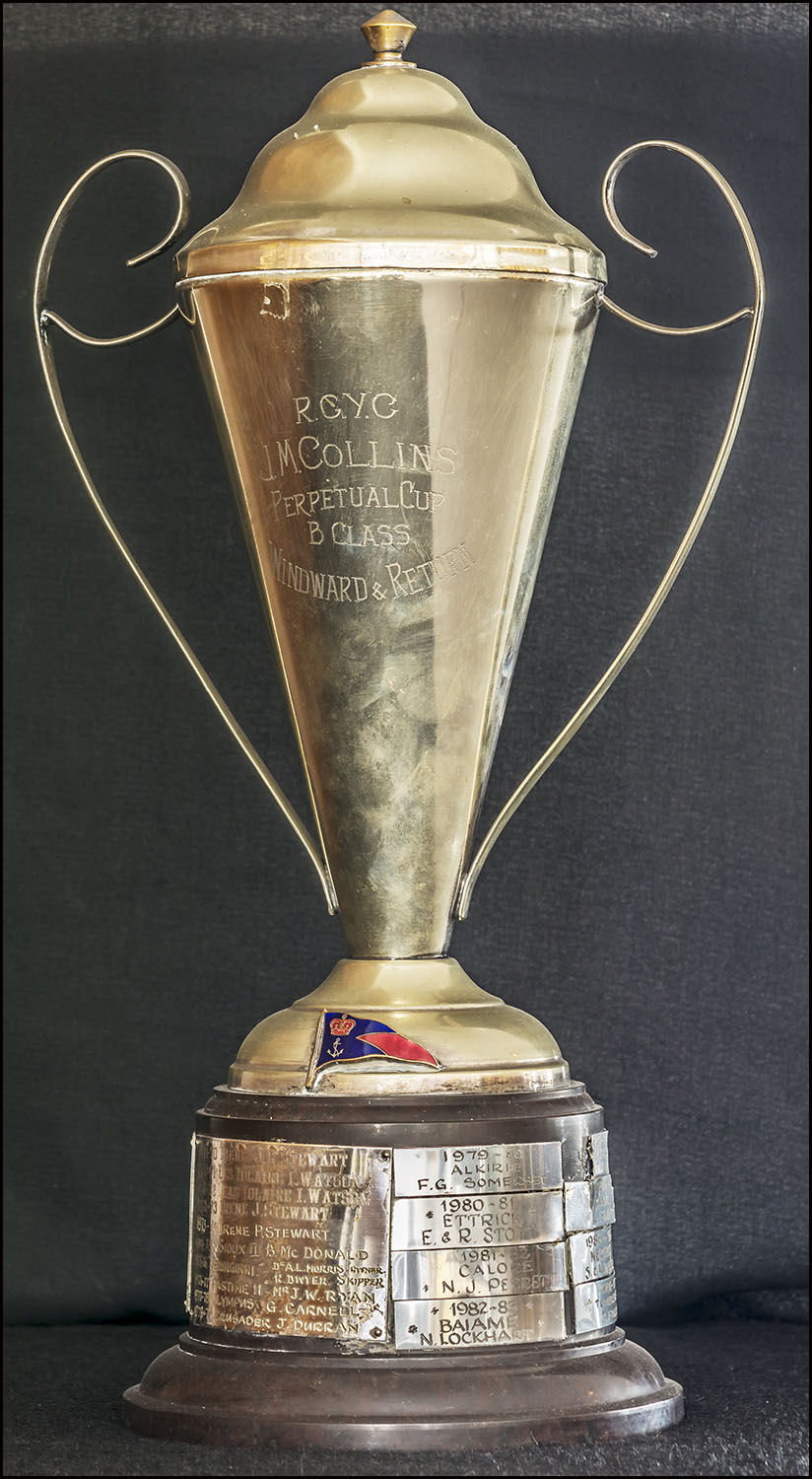 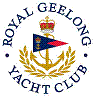 Royal Geelong Yacht Club Inc.Est 1859Trophy Deed of Gift.Trophy Deed of Gift.Trophy:J. M. Collins Perpetual CupPresented by:J. M. CollinsDate:1961For:“B” Class Windward and ReturnRemarks / RevisionsNow Div II Olympic Course AggregateClick HERE for past WinnersClick HERE for past Winners